Основные тенденции развития регистрируемого рынка труда Ленинградской областив 1 квартале 2020 годаВ 1 квартале 2020 года на рынке труда Ленинградской области при некотором росте безработицы  в целом сохранялась стабильная ситуация. Рынок труда развивался в условиях продолжавшихся изменений в финансовой, экономической и других сферах.         Сохранялась высокая активность жителей региона по поиску вариантов трудоустройства. Среди них граждане, имевшие ранее возможность длительное время не работать.	Поддержанию стабильной ситуации и недопущению резкого роста безработицы на рынке труда Ленинградской области способствовала реализация мероприятий Государственной программы Ленинградской области «Содействие занятости населения Ленинградской области» (далее – госпрограмма) (утверждена постановлением Правительства Ленинградской области                  от 7 декабря 2015 года № 466).В 1 квартале 2020 года гражданами поданы 16544 заявления о предоставлении государственных услуг (далее – госуслуга).Получили госуслуги:по профессиональной ориентации – 3041 человек;по психологической поддержке – 354 безработных гражданина;	по социальной адаптации – 316 человек;	по самозанятости – 151 человек;	по информированию о положении на рынке труда – 6325 человек и 886 работодателей.Предложение рабочей силыВ 1 квартале 2020 года обратились в службу занятости за содействием в поиске подходящей работы 5829 человек, что на 18 человек больше, чем в 1 квартале 2019 года.Рынок труда Ленинградской области пополняли:жители области, работавшие в Санкт-Петербурге и других регионах, и уволенные                       по различным причинам. С начала 2020 года, это 1297 областных жителей (обратившийся                    в службу занятости), на 37 человек больше, чем в 1 квартале 2019 года (1260 человек);граждане, уволенные в связи с ликвидацией организации, либо сокращением численности или штата работников организации, – 640 человек (11% от обратившихся в поиске подходящей работы), что на 98 человек меньше, чем в 1 квартале 2019 года;граждане, которые в наибольшей степени испытывали трудности в поиске работы, из них:364 пенсионера (6,2% от обратившихся в поиске подходящей работы);443 инвалида (7,6%);1107 родителей, имеющих несовершеннолетних детей (19%); 1109 граждан, стремящихся возобновить трудовую деятельность после длительного (более года) перерыва, (19%) и др.Среди граждан, обратившихся в поиске подходящей работы (5580 человек): незанятых граждан – 93,8% (в 1 квартале 2019 года – 93,4%);	женщин – 52,4% (в 1 квартале 2019 года – 49,5%);молодежи в возрасте 14-29 лет – 15,8% (в 1 квартале 2019 года – 22,1%).Безработные гражданеНа начало апреля 2020 года зарегистрировано безработными 3785 человек, что на 45 человек меньше, чем на начало апреля 2019 года (3830 человек).В течение 1 квартала 2020 года на учет поставлено от 94 безработных граждан                          в Ломоносовском муниципальном районе (3,2% от общей численности зарегистрированных безработных граждан) до 410 безработных граждан в Гатчинском муниципальном районе (14%).По всем причинам с регистрационного учета сняты 2885 безработных граждан, в том числе в связи с:трудоустройством – 1142 человека (39,6%);профессиональным обучением – 494 человека (17,1%);по другим причинам – 1249 человек (43,3%).На 1 апреля 2020 года численность безработных граждан, зарегистрированных в службе занятости, – 3785 человек, что на 45 человек меньше, чем в начале апреля 2019 года (3830 человек).  Некоторое увеличение безработных граждан к началу апреля 2020 года по сравнению с началом 2020 года отмечено в 10 муниципальных районах. Волосовском, Гатчинском, Кингисеппском, Киришском, Кировском, Подпорожском, Тихвинском,  и Сосновоборском городском округе численность безработных граждан сократилась.Состав безработных граждан В общей численности безработных граждан, состоявших на учете в службе занятости населения, в начале апреля 2020 года (3785 человек):осуществлявших трудовую деятельность – 3605 человек (95,2%), из них:
по причинам прекращения трудовой деятельности:уволенные по собственному желанию – 2316 человек (64,2%);уволенные по соглашению сторон – 392 человека (10,9%);уволенные в связи с ликвидацией организации, либо прекращением деятельности индивидуальным предпринимателем – 503 человека (14%);уволенные с государственной службы – 31 человек (0,9%).Из 3785 безработных граждан:по возрасту:16-17 лет – 15 человек (0,4%);18-19 лет – 54 человека (1,4%);20-24 года – 206 человек (5,4%);25-29 лет – 257 человек (6,8%);30-49 лет – 1967 человек (52%);50 лет и старше – 1286 человек (34%);по образованию:высшее образование – 1145 человек (30,3%);среднее проф. образование – 1604 человека (42,4%);	среднее общее образование – 584 человека (15,4%);основное общее образование – 402 человека (10,6%);не имеющие основного общего образования – 50 человек (1,3%);по отдельным категориям граждан:родителей, имеющих несовершеннолетних детей, всего – 797 человек (21,1%);инвалидов – 384 человека (10,1%);граждан предпенсионного возраста – 925 человек (24,4%);граждан, стремящихся возобновить трудовую деятельность после длительного перерыва (более одного года), – 442 человека (11,7%);граждан, впервые ищущих работу (ранее не работавших), – 180 человек (4,8%).Распределение безработных граждан по продолжительности безработицыСредняя продолжительность безработицы в целом по Ленинградской области к началу апреля 2020 года сократилась – до 4,0 месяца (в начале текущего года – 4,1 месяца).Уровень регистрируемой безработицыУровень регистрируемой безработицы в Ленинградской области на 01.04.2020 имел значение 0,36% (что соответствует значению в начале 2020 года (0,36%).                  При среднеобластном уровне регистрируемой безработицы в начале апреля 2020 года – 0,36%, по территориям этот показатель имел значение: от 0,17% в Кировском муниципальном районе до 0,82% в Лодейнопольском муниципальном районе. Тенденция незначительного увеличения безработицы к концу 1 квартала 2020 года наблюдалась в 8 муниципальных районах. Во Всеволожском, Выборгском муниципальных районах уровнь регистрируемой безработицы не изменился. Снижение уровня регистрируемой безработицы отмечено в Волосовском, Гатчинском, Кингисеппском, Киришском, Кировском, Подпорожском, Тихвинском муниципальных районах и Сосновоборском городском округе.Ленинградская область продолжает входить в ограниченное число субъектов Российской Федерации, имеющих низкую регистрируемую безработицу. По состоянию на 01.04.2020 только в Калужской, Липецкой, Нижегородской, г.Москве              и Ленинградской области этот показатель – 0,4%, в г. Севастополе – 0,2%.Спрос на рабочую силуВ 1 квартале 2020 года взаимодействие с работодателями, в части предоставления информации о потребности в рабочей силе и подбора необходимых кадров, оставалось одним                из важных направлений деятельности службы занятости. По заявкам работодателей, в соответствии с их критериями осуществлялся подбор работников нужной профессии и квалификации.В течение 1 квартала 2020 года работодателями: заявлены 16361 «новая» вакансия;сняты с учета по различным причинам, в том числе в связи с трудоустройством                             на них граждан 16981 вакансия. В числе «новых» вакансий:1449 вакансий (8,9%) предоставлены организациями муниципальной формы собственности;3769 вакансий (23%) – государственной формы собственности;11143 вакансии (68,1%) – других форм собственности.На 1 апреля 2020 года текущий спрос на рабочую силу составлял 18895 вакансий,                  что на 620 вакансий мееьше, чем в начале 2020 года (19515 вакансий).Вакансии распределились следующим образом: от 331 единицы (1,8% от текущего спроса на рабочую силу) в Лодейнопольском муниципальном районе до 2454 единиц (13%)                               во Всеволожском муниципальном районе.Из 18895 заявленных работодателями вакансий (текущий спрос) для трудоустройства рабочих предлагались 12707 вакансий (67,3%), для инженерно-технических работников                           и служащих – 6188 вакансий (32,7%).Среди всех отраслей экономики, наибольшую потребность в кадрах испытывала сфера «обрабатывающие производства» – 4234 вакансии (22,4% от общего числа вакансий – 18895 единиц), далее по видам экономической деятельности: государственное управление и обеспечение военной безопасности; социальное обеспечение – 2818 вакансий (14,9%);строительство – 1756 вакансий (9,3%);транспортировка и хранение – 1406 вакансий (7,5%);торговля оптовая и розничная; ремонт автотранспортных средств и мотоциклов – 1310 вакансий (6,9%);деятельность в области здравоохранения и социальных услуг – 1303 вакансии (6,9%);образование – 1055 вакансий (6,1%);сельское, лесное хозяйство, охота, рыболовство и рыбоводство – 1012 вакансий (5,4%);водоснабжение; водоотведение, организация сбора и утилизации отходов, деятельность по ликвидации загрязнений – 737 вакансий (3,9%);деятельность административная и сопутствующие дополнительные услуги – 721 вакансия (3,8%);деятельность профессиональная, научная и техническая – 468 вакансий (2,5%);деятельность гостиниц и предприятий общественного питания – 415 вакансий (2,2%);обеспечение электрической энергией, газом и паром; кондиционирование воздуха – 381 вакансия (2%);добыча полезных ископаемых – 341 вакансия (1,8%);деятельность финансовая и страховая – 309 вакансий (1,6%);предоставление прочих видов услуг – 184 вакансии (1%) и т.д.Текущий спрос на рабочую силу по сравнению с началом марта увеличился в следующих сферах:сельское, лесное хозяйство, охота, рыболовство и рыбоводство – 
на 124 единицы;транспортировка и хранение – на 101 единицу;образование – на 85 единиц;строительство – на 69 единиц;водоснабжение; водоотведение, организация сбора и утилизации отходов, деятельность по ликвидации загрязнений – на 39 единиц;деятельность в области культуры, спорта, организации досуга и развлечений –                             на 31 единицу;деятельность профессиональная, научная и техническая – на 26 единиц;торговля оптовая и розничная; ремонт автотранспортных средств и мотоциклов –                      на 12 единиц; деятельность в области информации и связи – на 2 единицы.Спрос на рабочую силу по сравнению с началом марта текущего года сократился                            в следующих сферах деятельности:обрабатывающие производства – на 349 единиц;государственное управление и обеспечение военной безопасности; социальное обеспечение – на 163 единицы;деятельность административная и сопутствующие дополнительные услуги – на 111 единиц;добыча полезных ископаемых – на 32 единицы;деятельность в области здравоохранения и социальных услуг – 17 единиц;предоставление прочих видов услуг – на 12 единиц;деятельность финансовая и страховая – на 12 единиц;деятельность по операциям с недвижимым имуществом – на 5 единиц.По 20 наименованиям наиболее востребованных рабочих профессий заявлено 6978 вакансий (36,9% от текущего спроса на рабочую силу). Предложение рабочей силы по этой группе профессий в 5,6 раза меньше. По 20 наименованиям наиболее востребованных должностей инженерно-технических работников и служащих заявлено 4082 вакансии (21,6% от текущего спроса на рабочую силу). Предложение рабочей силы по этой группе профессий в 4,2 раза больше.Сохранялся высокий спрос на неквалифицированных работников. 
По 20 наименованиям наиболее востребованных профессий этой группы заявлено 2653 вакансии (14% от текущего спроса на рабочую силу). Предложение рабочей силы по этой группе профессий в 3 раза меньше.Из 18895 вакансий:1340 вакансий (7,1%) предоставлена работодателями, представлявшими муниципальные виды собственности, 5234 вакансии (27,7%) – государственные формы собственности                              и 12321 вакансия (65,2%) – другие формы собственности.Трудоустройство гражданПри содействии службы занятости в 1 квартале 2020 года:- трудоустроено на все виды работ 2416 человек;- эффективность трудоустройства граждан (отношение трудоустроенных граждан                     к ищущим работу гражданам обратившимся в службу занятости населения) – 41,4%.В 11 филиалах ГКУ ЦЗН ЛО этот показатель выше среднеобластного значения: Гатчинском (41,5%), Приозерском (42,3%), Подпорожский (42,7%), Волосовском (44,9%), Бокситогорском (46,1%), Киришском (50%), Тихвинском (53%), Выборгском (54,9%), Волховском (56,6%), Кингисеппском (59,8%), Сосновоборском (64,6%).Важно, что 52,7% граждан, из числа трудоустроенных, работа предоставлена в период                  до признания их безработными.Среди трудоустроенных граждан:1275 женщин (52,8%);557 человек – молодежь в возрасте 14-29 лет (23,1%);396 человек, из числа родителей имеющих, несовершеннолетних детей (16,4%);191 гражданин предпенсионного возраста (7,9%);159 инвалидов (6,6%).Временное трудоустройство различных категорий населения Безработные граждане, испытывающие трудности в поиске работыНа временные работы трудоустроено 50 безработных граждан, испытывающих трудности     в поиске работы, из них: 38 – инвалидов; 1 - гражданин, освобожденный из учреждений, исполняющих наказание в виде лишения свободы; 12 – граждан предпенсионного возраста;                      7 – родителей, имеющих несовершеннолетних детей. В числе трудоустроенных: городских жителей – 41 человек; сельских жителей                            – 9 человек.Несовершеннолетние граждане в возрасте от 14 до 18 лет На временные работы трудоустроено 123 несовершеннолетних гражданина в возрасте                     от 14 до 18 лет в свободное от учебы время, в том числе:99 подростков – городские жители;24 подростка – сельские жители.Подростки занимались благоустройством территорий предприятий (организаций)                           и населённых пунктов, оказывали помощь на дому гражданам пожилого возраста, ветеранам                 и участникам Великой Отечественной войны.Общественные работыНа общественные работы трудоустроено 110 граждан.Среди приступивших к оплачиваемым общественным работам: 80 человек – безработные граждане; 17 человек – инвалиды; 9 человек – граждане, стремящиеся возобновить трудовую деятельность после длительного (более года) перерыва;                    4 человека – граждане, впервые ищущие работу, из них: 2 человека – не имеющие квалификации.Самозанятость безработных гражданПроводилась работа по оказанию помощи безработным гражданам: в определении приоритетных направлений организации собственного дела, важных для развития социально-экономической инфраструктуры муниципальных образований; в направлении безработных граждан на обучение основам предпринимательства.	В 1 квартале 2020 года: оказана госуслуга по содействию самозанятости 712 безработным гражданам; открыли собственное дело после получения госуслуги по содействию самозанятости                     35 человек (4,9% от всех получивших госуслугу); оказана единовременная финансовая помощь при государственной регистрации                            30 безработным гражданам;один предприниматель получил дополнительную финансовую помощь на создание              1 рабочего места для трудоустройства безработных;предоставлена единовременная финансовая помощь на подготовку документов                 для государственной регистрации предпринимательской деятельности 23 безработным гражданам.Содействие занятости молодежиВ 1 квартале 2020 года в службу занятости обратились 1245 человек в возрасте 14-29 лет,   из них: трудоустроены 557 человек (44,7%). Молодые граждане получили комплекс госуслуг:по профессиональной ориентации – 1558 человек в возрасте 14-29 лет;по профессиональному обучению – 108 человек в возрасте 16-29 лет; по психологической поддержке – 146 человек в возрасте 16-29 лет;по социальной адаптации безработных граждан на рынке труда – 125 человек                                      в возрасте 16-29 лет;по содействию самозанятости безработных граждан – 102 человека в возрасте 18-29 лет.Для учащихся общеобразовательных организаций проведены 3 ярмарки профессий, учебных мест и вакансий с целью оказания профориентационных услуг по выбору сферы деятельности, профессии, образовательной организации.В ярмарках участвовали 663 школьника и 35 профессиональных образовательных организаций Ленинградской области и Санкт-Петербурга.Проводилась работа по реализации мероприятия «Содействие трудоустройству граждан, нуждающихся в дополнительной поддержке», в части возмещения за счет средств областного бюджета Ленинградской области 50% затрат работодателей на выплату заработной платы,  трудоустроенным несовершеннолетним гражданам в возрасте от 14 до 18 лет и трудоустроенным выпускникам образовательных организаций, не имеющим опыта работы по полученной специальности, в течение трех лет после окончания образовательных организаций высшего или среднего профессионального образования. Предоставление социальных гарантий гражданам – одиноким, многодетным родителям, а также родителям, воспитывающим детей-инвалидов.Реализация мероприятий по содействию занятости женщин, воспитывающих несовершеннолетних детей, в том числе находящихся в отпуске по уходу за ребенком             до достижения им трех летЗа содействием в поиске подходящей работы в службу занятости обратились                             1007 родителей, имеющих несовершеннолетних детей, из них: многодетные родители –                      76 человек; одинокие родители – 33 человека; родители, имеющие детей-инвалидов – 2 человека.Трудоустроено 396 родителей, имеющих несовершеннолетних детей, из них: многодетные родители – 28 человек; одинокие родители – 10 человек.Приступили к профессиональному обучению и дополнительному профессиональному образованию по направлению службы занятости: многодетные родители – 11 человек; одинокие родители – 8 человек.За содействием в поиске подходящей работы обратилось 675 женщин, имеющих несовершеннолетних детей (67% от числа обратившихся родителей, имеющих несовершеннолетних детей). Трудоустроено 274 женщины, имеющие несовершеннолетних детей (40,6% от количества женщин, имеющих несовершеннолетних детей, обратившихся за содействием в поиске подходящей работы).Трудоустройство инвалидовВ 1 квартале 2020 года в службу занятости обратились за содействием в поиске подходящей работы 443 человека, относящихся к категории инвалидов (7,6% от всех обратившихся граждан).Трудоустроено 159 граждан, имеющих инвалидность (35,9% от числа обратившихся инвалидов).На 01.04.2020 на учете в службе занятости состояло 456 безработных граждан, относящихся к категории инвалидов. Граждане, относящиеся к категории инвалидов, получили следующие госуслуги:по профессиональной ориентации – 358 граждан или 7,2% от общей численности граждан, получивших данную госуслугу; по психологической поддержке – 192 человека или 18,3% от общей численности граждан, получивших данную госуслугу;по социальной адаптации граждан на рынке труда – 119 человек или 14%  от общей численности граждан, получивших данную госуслугу;по организации оплачиваемых общественных работ – 17 человек или 15,5% от общей численности граждан, получивших данную госуслугу;по временному трудоустройству безработных граждан, испытывающих трудности в поиске работы – 38 человек или 76% от общей численности граждан, получивших данную госуслугу;по содействию самозанятости безработных граждан – 84 человека или 48,8% от общей численности безработных граждан, получивших данную госуслугу.К профессиональному обучению и дополнительному профессиональному образованию приступили 23 гражданина, относящегося к категории инвалидов, из числа безработных граждан,                     что составило 4,65% от общей численности безработных граждан, получивших данную госуслугу,                    и 3 незанятых инвалида.Профессиональное обучение безработных инвалидов осуществлялось по 13 профессиям (специальностям), востребованным на рынке труда: кладовщик, оператор котельной, оператор печатного оборудования, маникюрша, охранник, воспитатель и др.Трудоустроено на временные работы безработных граждан, испытывающих трудности в поиске работы, – 38 инвалидов или 76% от общей численности безработных граждан, получивших данную госуслугу. Заявленная работодателями потребность для трудоустройства инвалидов в счет квот составила 1808 вакансий.Контроль за приемом на работу инвалидов, в пределах установленной квоты, осуществляется комитетом по труду и занятости населения Ленинградской области (далее –комитет) посредством проведения плановых проверок юридических лиц, индивидуальных предпринимателей. В рамках реализации мероприятия госпрограммы «Создание рабочих мест                                      для трудоустройства инвалидов с целью их интеграции в общество» в  1 квартале 2020 года работодателями Ленинградской области создано 11 рабочих мест для трудоустройства инвалидов. В рамках реализации мероприятия «Содействие трудоустройству граждан, нуждающихся       в дополнительной поддержке», в части содействия занятости инвалидов, понимается компенсация расходов работодателей на выплату заработной платы трудоустроенного инвалида и доплату                     за наставничество сотруднику работодателя, на которого возлагаются обязанности                                  по осуществлению контроля за осуществлением трудоустроенным инвалидом трудовой деятельности, по оказанию помощи в исполнении инвалидом его функциональных обязанностей,           а также в получении им необходимых профессиональных навыков.Размер возмещения затрат работодателя на выплату заработной платы трудоустроенного инвалида и наставника равен размеру минимальной заработной платы в регионе.Максимальный срок компенсации расходов работодателей на выплату заработной платы трудоустроенного инвалида – 12 месяцев, на доплату за наставничество – 6 месяцев. В 1 квартале 2020 года в реализации мероприятия, приняли участие 76 человек.Занятость граждан, проживающих в сельской местностиВ службу занятости обратилось 1527 сельских жителя,  из них: трудоустроено 574 человека (37,6%). Службой занятости использовался комплекс мер, способствовавших повышению конкурентоспособности и трудоустройству жителей сельской местности.Из числа безработных граждан – жителей сельской местности:получили госуслугу по профессиональной ориентации – 395 человек; получили госуслугу по психологической поддержке – 290 человек;приступили к профессиональному обучению – 143 человека;получили госуслугу по социальной адаптации – 248 человек; получили госуслугу по содействию самозанятости – 192 человека. Для информирования населения о ситуации с занятостью специалисты службы занятости выезжали в сельские поселения, проводили встречи с жителями, в том числе: с молодежью                    в школах, осуществляли приемы граждан, ищущих работу.Информирование жителей сельской местности осуществлялось также через средства массовой информации (далее - СМИ).Вовлечение в организуемые службой занятости мероприятия по снижению социальной напряженности на рынке труда сельских поселений, позволило повысить мотивацию сельских жителей к труду и поддержать их материально в период временного отсутствия работы.На 01.04.2020:в «банке» вакансий службы занятости находились 1012 вакансий, предоставленных предприятиями агропромышленного комплекса (5,4% от общего количества вакансий); на учете состояли 853 безработных гражданина, проживающих в сельской местности                     (на 285 человек меньше, чем в начале 2020 года). Занятость лиц, освобожденных из учреждений, исполняющих наказание в виде лишения свободыВ службу занятости обратились 46 человек, освобожденных из учреждений, исполняющих наказание в виде лишения свободы, каждый четвёртый трудоустроен.Работа по содействию трудоустройству лиц, освобожденных из учреждений, исполняющих наказание в виде лишения свободы, службой занятости начинается еще до их освобождения. Ведется переписка с администрациями исправительных учреждений, в которых отбывают наказание граждане, имеющие регистрацию в районах Ленинградской области.По запросам администраций исправительных учреждений, специалисты                                           ГКУ ЦЗН ЛО представляют сведения о вакансиях по имеющимся у граждан профессиям либо перечни вакансий, не требующих квалификации, а также информацию о возможности трудоустройства на общественные и временные работы. В учреждения исполнения наказания направлено 313 писем.Безработные граждане, из числа освобожденных из учреждений, исполняющих наказание в виде лишения свободы, получили госуслуги:по профессиональной ориентации – 6 человек;по психологической поддержке – 7 человек;по социальной адаптации – 5 человек;по организации временного трудоустройства граждан, испытывающих трудности в поиске работы, – 1 человек.В соответствии с Соглашением о сотрудничестве и совместной работе                                  комитета и Управления Федеральной службы исполнения наказания по Санкт-Петербургу                        и Ленинградской области по содействию занятости лиц, подлежащих освобождению                                  и освободившихся из учреждений, исполняющих наказание в виде лишения свободы,                                                                    в 1 квартале 2020 года специалисты ГКУ ЦЗН ЛО 3 раза посетили исправительные учреждения                         ГУФСИН по г. Санкт-Петербургу и Ленинградской области. 67 гражданам, подлежащим освобождению, предоставлена информация о состоянии рынка труда, наиболее востребованных профессиях на рынке труда, а также о предоставляемых службой занятости госуслугах, из них 19 гражданам оказана услуга по профориентации. Специалисты ГКУ ЦЗН ЛО провели в филиалах ФКУ УИИ УФСИН России                             по г. Санкт-Петербургу и Ленинградской области, расположенных на территории Ленинградской области (далее – УИИ), приём 95 граждан, осуждённых к мерам наказания, не связанным                         с лишением свободы. Специалисты ГКУ ЦЗН ЛО провели 8 специализированных ярмарок вакансий для лиц, освобожденных из учреждений, исполняющих наказание в виде лишения свободы.Профессиональное обучение и дополнительное профессиональное образование по направлению службы занятости населения В 1 кварале 2020 года приступило к профессиональному обучению и дополнительному профессиональному образованию (далее – профессиональное обучение) по направлению службы занятости приступили к профессиональному обучению и дополнительному профессиональному образованию (далее – профессиональное обучение) по направлению службы занятости 869 человек, в том числе: - 494 безработных гражданина; - 3 незанятых инвалида, обратившихся в службу занятости за содействием в поиске подходящей работы;- в рамках реализации национального проекта «Демография» - 372 человека, из них                       181 женщина из числа женщин, находящихся в отпуске по уходу за ребенком до достижения           им возраста трёх лет, а также женщин, имеющих детей дошкольного возраста не состоящих                      в трудовых отношениях, в рамках федерального проекта «Содействие занятости женщин»,                   191 гражданин из числа лиц в возрасте 50-ти лет и старше, а также лиц предпенсионного возраста в рамках федерального проекта «Старшее поколение».Профессиональное обучение безработных граждан и незанятых инвалидов осуществлялось по 38 профессиям (образовательным программам), имеющим спрос на рынке труда региона: бухгалтер, водитель автотранспортных средств (различные категории), «Теория и методика дошкольного образования», машинист экскаватора, оператор котельной, охранник, педагог дополнительного образования, «Сметное дело», электрогазосварщик, электромонтер и др.                    На обучение по рабочим профессиям направлено 62,4% человек.Проведено информирование работодателей Ленинградской области о возможности участия   в программе опережающего обучения работников предприятий, находящихся под угрозой увольнения (в отношении которых проводятся мероприятия по высвобождению, работающих                  в режиме неполного рабочего времени, находящихся в состоянии простоя по инициативе работодателя), а также работников организаций (предприятий), осуществляющих реструктуризацию и (или) модернизацию производства, в соответствии с инвестиционными проектами, направленными на импортозамещение. Поступили зявки от 2 предприятий, Соглашения об организации опережающего обучения находятся на подписании у 1 предприятия на 100 человек.Профессиональная ориентация и психологическая поддержка	В 1 квартале 2020 года гражданам оказано 4948 госуслуг по организации профессиональной ориентации граждан в целях выбора сферы деятельности (профессии), трудоустройства, прохождения профессионального обучения и получения дополнительного профессионального образования (далее – профориентационная услуга).	Основные получатели профориентационных услуг:	граждане в возрасте 14-29 лет – 1558 профориентационных услуг;	безработные граждане – 1772 профориентационные  услуги;	граждане, уволенные в связи с ликвидацией организации, либо прекращением деятельности индивидуальным предпринимателем, сокращением численности или штата работников организации, индивидуального предпринимателя – 534 профориентационные услуги;	граждане, стремящиеся возобновить трудовую деятельность после длительного (более года) перерыва – 659 профориентационные услуги;	граждане, относящиеся к категории инвалидов, – 358 профориентационных услуг;	граждане предпенсионного возраста – 453 профориентационная услуга.Обучающимся в образовательных организациях оказано 612 профориентационных услуг в рамках исполнения госзадания по профессиональной ориентации, установленного подведомственному комитету ГАОУ ДО ЛО «ЦОПП «Профстандарт» (далее – Центр «Профстандарт»). Воспитанникам ресурсных центров (детских домов) и школ-интернатов оказаны                       65  профориентационных услуг.На базе передвижного центра профориентации прошли профориентационное тестирование                            и получили индивидуальные рекомендации психологов службы занятости по выбору профессии, сферы деятельности 270 человек, из них – 175 обучающихся сельских (деревенских) школ.В 1 квартале 2020 года в рамках 2 новых заключенных соглашений с работодателями                     об оказании услуг по профессиональной диагностике кандидатов на вакантные рабочие места протестировано 3 соискателя, из них трудоустроено по результатам 2 человека.Для 281 обучающегося образовательных организаций при содействии ГКУ ЦЗН ЛО проведены 10 экскурсий на предприятия и в организации Ленинградской области.Для 101 выпускника СПО и ВО, расположенных в 3 МО региона – Гатчинском, Кингисеппском и Тосненском проведено мероприятие «Старт в карьеру». По итогам мероприятия студенты заполнили анкету для включения в кадровый резерв Ленинграджской области.Безработным гражданам оказано 1048 госуслуг по психологической поддержке, которая направлена на активизацию позиции безработных граждан по поиску работы, помощь                        в преодолении психологических барьеров, препятствующих трудоустройству.Основные категории безработных граждан, получивших госуслугу по психологической поддержке безработных граждан:	граждане, относящиеся к категории инвалидов – 192 госуслуги;	граждане, уволенные в связи с ликвидацией организации, либо прекращением деятельности индивидуальным предпринимателем, сокращением численности или штата работников организации, индивидуального предпринимателя – 128 госуслуг;                                       граждане, стремящиеся возобновить трудовую деятельность после длительного (более года) перерыва – 136 госуслуг.Социальная адаптация безработных граждан на рынке трудаСоциальная адаптация безработных граждан направлена на оказание практической помощи безработным гражданам в выработке эффективного поведения на рынке труда, путем обучения                и отработки навыков поиска работы, организации поиска работы, а также на повышение мотивации граждан к труду. Госуслугу по социальной адаптации безработных граждан на рынке труда получили                      847 человек, из них: 467 женщин (55,1% от всех, получивших услугу); 119 инвалидов (14% от всех, получивших услугу); 125 граждан в возрасте 16-29 лет (14,8% от всех, получивших услугу);  76 граждан, стремящихся возобновить трудовую деятельность после длительного (более года) перерыва в работе (9% от всех, получивших услугу).Ярмарки вакансийГКУ ЦЗН ЛО организовано и проведено 72 ярмарки вакансий, участниками которых стали 2967 человек, 187 работодателей и 40 образовательных организаций.Информацию о проведении ярмарок вакансий через СМИ и по информационным сетям общего пользования получили 85 тыс. человек. Среди проведенных ярмарок: 43 – специализированные для разных категорий населения;      17 – мини-ярмарок; 5 – районные ярмарки вакансий; 4 – межрайонные; 3 – районные ярмарки профессий, учебных мест и вакансий.Среди специализированных ярмарок: 10 – для инвалидов; 11 – для пенсионеров и лиц предпенсионного возраста; 8 – для женщин имеющих детей до 18 лет; 8 – для лиц, вернувшихся из мест лишения свободы и отбывающих наказание условно.Информирование населения и работодателейВ организации информирования населения Ленинградской области использовались различные электронные средства информации, как наиболее доступные, информативные                          и оперативные. Большое внимание уделялось информированию жителей региона о ситуации на рынке труда Ленинградской области и локальных рынках труда, спросе на рабочую силу, возможностях участия жителей и работодателей в различных мероприятиях, проводимых службой занятости, результатах ее работы и др. Для информирования использовались широкие возможности: телефоны «горячих линий», табло «бегущая строка», информационные киоски и стенды, размещенные в филиалах центров занятости населения и наиболее посещаемых гражданами местах. После модернизации официальный сайт комитета 
по труду и занятости населения Ленинградской области (далее – комитет) - www.job.lenobl.ru стал более удобным и эффективным. На сайте размещались: ежедневная информация по всем вопросам деятельности службы занятости, по развитию ситуации на рынке труда Ленинградской области, сведения о проводимых мероприятиях, нормативные документы, «банк» вакансий Ленинградской области. За 1 квартал 2020 год на сайте комитета опубликовано 111 информационных и аналитических материалов.Для более удобного перехода к «банку» вакансий на главной странице размещен баннер портала «Работа в России», вкладка «анонсы», где публиковалась информация о предстоящих мероприятиях службы занятости. За 1 квартал 2020 год сайт посетили свыше 13 тысяч человек.Расширялась группа комитета в социальных сетях «Вконтакте» https://vk.com/ktzn_lo, на новости которой подписались 4626 человек. Активно продолжал свою работу профиль комитета в социальной сети «Инстаграм» https://www.instagram.com/ktzn_lo/, где ежедневно публиковались фотоотчеты с мероприятий и краткая информация о прошедших событиях со ссылкой на основной сайт комитета. За 1 квартал 2020 год на странице «Инстаграм» размещено 174 публикации.Продолжило работу официальное представительство в социальной сети «Facebook» https://www.facebook.com/groups/1654758288183858/ комитета. 
На сегодняшний день в группе 170 участников. Комитет стремится быть открытым и доступным для всех пользователей Интернета. Продолжал работу канал YouTube комитета, где размещались репортажи, интервью, новостные сюжеты, связанные с работой службы занятости, выступления руководителей, в том числе ролики о создании рабочих мест с реальными героями и работодателями.В целях информирования эффективно использовались средства массовой информации регионального и районного уровней. За 1 квартал 2020 года размещено более 140 материалов (объявления 
о предстоящих ярмарках вакансий, постоянно обновлялась информация 
о количестве свободных рабочих мест, освещались мероприятия службы занятости).В газетах Санкт-Петербурга и Ленинградской области («Вести», «Труд», «Профессия», «Деловой Петербург», «Маяк» и т.д.) размещены информационные материалы, а также выступления руководителей и специалистов службы занятости. Информация о работе комитета регулярно появлялась и в интернет-изданиях: «Online47.ru», «47news» и на телевизионных канал «Ленинградское областное телевидение», «Life 78».Информирование осуществлялось также через конференции, выступления, интервью руководителя службы занятости и его заместителей, специалистов подразделений на различных радиостанциях и телеканалах, публикации материалов на страницах журналов, газет, включая общероссийские издания. На телевидении продемонстрированы 40 информационных материалов, на радио 28 раз размещена информация о вакансиях и мероприятиях службы занятости.Социальные выплаты безработным гражданам	Социальные выплаты безработным гражданам осуществлялись за счет средств субвенций, предоставленных из федерального бюджета.В 1 квартале 2020 года пособие по безработице выплачено 5940 безработным гражданам, что на 680 человек больше, чем за аналогичный период 2019 года (5260 человек).Величина среднего размера пособия по безработице составляла 10517,47 руб., что на 83,1% больше по сравнению с 2019 годом (5743,2 руб.). Снизилось количество безработных граждан, получавших пособие по безработице в минимальном размере, доля этой категории граждан составляла 29,8%, 2019 год -  38%. Количество граждан, которым выплачивалась стипендия в период прохождения профессионального обучения и получения дополнительного профессионального образования по направлению органов службы занятости, составляло 465 человек, что на 161 человека больше, по сравнению с аналогичным периодом 2019 года (304 человека). Величина среднего размера стипендии, выплачиваемой в период прохождения профессионального обучения и получения дополнительного профессионального образования по направлению органов службы занятости, составляла 6165,18 руб., (за 2019 год – 4623,05руб.).	Значительно снизилось количество граждан, получавших стипендию в минимальном размере. Доля этой категории граждан в 1 квартале 2020 года – 41,3%, в аналогичном периоде 2019 года – 54,2%.	Досрочные пенсии выплачены 52  безработным гражданам, за аналогичный период 2019 года – 75 безработным гражданам.	Материальная помощь в период прохождения профессионального обучения и получения дополнительного профессионального образования по направлению органов службы занятости оказана 12  гражданам, за аналогичный период 2019 года – 27 гражданам. В связи с истечением установленного периода выплаты пособия по безработице материальная помощь безработным гражданам не оказывалась.Социальное партнерство в сфере трудаВ 1 квартале 2020 года уведомительно зарегистрировано 4 соглашения в сфере труда и 98 коллективных договоров, из них: 4 – впервые, а также 9 дополнений и изменений к коллективным договорам. На 01.04.2020 в Ленинградской области действуют 40 соглашений в сфере труда и 1138 коллективных договора организаций области. Численность работников, охваченных коллективными договорами, составляет 181,2 тыс. человек. Проведено одно заседание Ленинградской областной трехсторонней комиссии 
по регулированию социально-трудовых отношений (далее – ЛОТК), на котором рассматривались вопросы:о состоянии и перспективах развития рынка труда Ленинградской области в 2020 году;о возможности создания крупных трудовых проектов на территории Ленинградской области, рабочих мест и льготных условий найма на предприятиях Ленинградской области для студенческих отрядов;об организации обучения граждан в возрасте 50 лет и старше, а также женщин, имеющих несовершенных детей в рамках национального проекта «Демография»;об итогах социально-экономического развития Ленинградской области в 2019 году 
и перспективах развития на долгосрочный период;об организации работы по постепенному переходу к формированию и ведению работодателями трудовой деятельности работников в электронном виде;об итогах детской летней оздоровительной кампании в Ленинградской области в 2019 году и задачах на 2020 год;об изменениях тарифов на электрическую и тепловую энергию, тарифов на жилищно-коммунальные и транспортные услуги для населения на 2020 год.Установлена величина прожиточного минимума на душу населения и по основным социально-демографическим группам населения за IV квартал 2019 года, которая утверждена Постановлением Правительства Ленинградской области от 21.02.2020 № 74.Нормативы чистого дохода в стоимостном выражении от реализации полученных в личном подсобном хозяйстве плодов и продукции в Ленинградской области на 2020 год утверждены Постановлением Правительства Ленинградской области  от 10.03.2020 № 106.Величина прожиточного минимума пенсионера в Ленинградской области в целях установления социальной доплаты к пенсии на 2020 год утверждена областным законом 
от 04.12.2019 № 94-оз «Об областном бюджете Ленинградской области на 2020 год и на плановый период 2021 и 2022 годов».Продолжалось проведение мониторинга наличия задолженности по заработной плате перед работниками, а также выполнения работодателями положений регионального соглашения о минимальной заработной плате в Ленинградской области на 2020 год.Охрана трудаВ целях обеспечения реализации прав работников на получение объективной информации об условиях и охране труда на рабочих местах в 1 квартале 2020 года:Проведен мониторинг результатов специальной оценки условий труда в организациях, осуществляющих свою деятельность на территории Ленинградской области в 1 квартале 2020 года. В 1 квартале 2020 года (по предворительным данным) специальную оценку условий труда (далее - СОУТ) провели 750 организаций на 9134 рабочих местах. Общее количество занятых на этих местах работников – 11231 человек. Количество декларируемых рабочих мест – 6355 единиц.Услуги по проведению СОУТ на территории Ленинградской области оказывали 74 организации, аккредитованные в Минтруд России.В рамках реализации мероприятий по организационно – техническому обеспечению работы Ленинградской областной Межведомственной комиссии по охране труда, комитетом организовано и проведено заседание Ленинградской областной Межведомственной комиссии по охране труда, на котором рассматривались следующие вопросы:«О роли профориентационной работы в подготовке специалистов по охране труда для организаций Ленинградской области»;«Об актуальных вопросах проведения обязательного психиатрического освидетельствования работников, занятых на работах с вредными и (или) опасными условиями труда в организациях Ленинградской области»;«О состоянии условий и охраны труда, производственного травматизма и профессиональной заболеваемости в организациях на территории Волховского муниципального района Ленинградской области»;«О состоянии и мерах по улучшению охраны труда на предприятии АО «Апатит»».В целях координации проведения обучения и повышения квалификации по охране труда руководителей и специалистов учреждений и предприятий региона обеспечено взаимодействие с 22 обучающими организациями. По итогам проведенного мониторинга на территории Ленинградской области в 1 квартале  2020 года прошли обучение и проверку знаний требований охраны труда 1360 человек, в том числе 95 руководителей и 1265 специалистов организаций.В целях реализации превентивных мер, направленных на улучшение условий труда работников, снижение уровня производственного травматизма и профессиональной заболеваемости в 1 квартале 2020 года организованы и проведены 6 интерактивных обучающих семинаров «Территория безопасного труда» по профилактике производственного травматизма с использованием мобильного комплекса по охране труда в учебных заведениях Ленинградской области, с общим количеством участников – 270 человек. Представители комитета приняли участие в работе комиссий по расследованию 5 несчастных случаев на производстве с тяжёлым и смертельным исходом 
в организациях Ленинградской области.Регулярно на официальном сайте комитета для руководителей и работников организаций Ленинградской области размещается информация о средних розничных ценах на молоко и молочную продукцию в Ленинградской области (по данным Петростата) для осуществления компенсационной выплаты в размере, эквивалентном стоимости молока.В 1 квартале 2020 года проводился ежемесячный мониторинг действующего законодательства в области охраны труда. По итогам года подготовлена итоговая аналитическая обзорная информация о состоянии условий и охраны труда в Ленинградской области.Иностранная рабочая силаВ 1 квартале 2020 года Управлением по вопросам миграции ГУ МВД России 
по Санкт-Петербургу и Ленинградской области (далее – УВМ) было оформлено 69 разрешений на работу иностранным гражданам, выдано 66 разрешений на работу.В 1 квартале 2020 года УВМ оформлено 14145 патентов, выдано 13631 патент иностранным гражданам по Ленинградской области.Распределение безвизовых иностранных работников по странам прибытия, согласно выданным патентам:Узбекистан – 9440 человек (69,3%);Таджикистан – 3555 человек (26,1%);Украина – 451 человек (3,3%);Молдова – 128 человек (0,9%);Азербайджан – 57 человек (0,4%);Всего с 01.01.2020 аннулировано 147 патентов иностранным гражданам, отказано в выдаче патентов 88 иностранным гражданам.Получено 7373 уведомления о привлечении к трудовой деятельности иностранных граждан на территории Ленинградской области, в том числе:5504 – на основании патентов;42 – на основании разрешения на работу;1827 уведомлений об осуществлении иностранными гражданами трудовой деятельности без получения разрешительных документов, в том числе 1562 уведомления об осуществлении трудовой деятельности иностранными гражданами из стран – участников Евразийского экономического союза. Распределение безвизовых иностранных работников по видам экономической деятельности (на основании полученных УВМ уведомлений от работодателей о заключении трудовых договоров с иностранными гражданами, осуществляющими трудовую деятельность в Ленинградской области по патентам):строительство – 31,7%; обрабатывающие производства – 23,1%; транспортировка и хранение – 13,4%;оптовая и розничная торговля; ремонт автотранспортных средств, бытовых 
изделий и предметов личного производства – 7,8%;сельское хозяйство, охота и лесное хозяйство – 8,3%; деятельность гостиниц и ресторанов – 3,5%; операции с недвижимым имуществом, аренда и предоставление прочих видов услуг – 5,2%; деятельность домашних хозяйств – 1,2%; иные – 5,8%.Наибольшее количество иностранных граждан привлечено к трудовой деятельности по следующим профессиям:подсобный рабочий – 56,8%;арматурщик – 7,2%;		монтажник – 2,2%каменщик – 2,2%;плотник – 2,1%;водитель автомобиля – 1,2%;маляр – 1,6%; повар – 1%;бетонщик – 4,6%;электрогазосварщик – 0,8%;обработчик рыбы – 1%;тракторист – 0,7%;грузчик – 0,8%;водитель погрузчика – 0,6%;животновод – 0,7 %;дворник – 0,6%;оператор машинного доения – 0,6%;продавец продовольственных товаров – 0,6% и др.В соответствии с распоряжением Губернатора Ленинградской области 
от 04.06.2014 № 432-рг на территории региона образована межведомственная комиссия Ленинградской области по вопросам привлечения и использования иностранных работников (далее – МВК), из числа представителей Ленинградской областной трехсторонней комиссии по регулированию социально-трудовых отношений, органов исполнительной власти Ленинградской области, Государственной инспекции труда в Ленинградской области, УФНС России 
по Ленинградской области, ГУ МВД России по Санкт-Петербургу и Ленинградской области.Ежемесячно на заседаниях МВК рассматриваются вопросы текущего состояния регионального рынка труда, основные показатели трудовой миграции 
в Ленинградской области, а также заявки работодателей о формировании квоты 
на выдачу разрешений на работу иностранным работникам из стран с визовым порядком въезда в РФ для осуществления трудовой деятельности в Ленинградской области.Всего в 1 квартале 2020 года состоялось 2 заседания МВК, на которых было рассмотрено 3 заявки работодателей о потребности в привлечении иностранных работников на территории Ленинградской области, в том числе:2 заявки работодателей для формирования корректировки квоты 2020 года 
в сторону увеличения на 10 разрешений на работу;1 заявка работодателя для формирования квоты 2021 года на 3 разрешения
на работу.Утвержденная квота на 2020 год составляет 446 разрешений на работу, 
на рассмотрении в Министерстве труда и социальной защиты населения находится сводная заявка о потребности региона в привлечении иностранных работников на 913 разрешений на работу.В 1 квартале 2020 года комитетом рассмотрено 29 запросов Управления по вопросам миграции ГУ МВД России по Санкт-Петербургу и Ленинградской области о выдаче заключений о привлечении и об использовании 199 иностранных специалистов.По результатам рассмотрения комитетом выдано 29 заключений 
о целесообразности привлечения и использования 199 иностранных работников, 
в том числе – 174 по квотируемым специальностям.Наиболее визовые иностранные работники востребованы в следующих районах Ленинградской области: Кировский – 119 человек (59,8%); Выборгский – 45 человек (22,6%); Всеволожский – 20 человек (10%); Киришский – 5 человек (2,5%); Гатчинский – 3 человека (1,5%); Тосненский – 3 человека (1,5%); Ломоносовский - 3 человека (1,5%); Приозерский - 1 человек (0,6%).Визовые иностранные работники востребованы из 32 стран. Наибольшее количество иностранных работников работодатели планируют привлечь из: Филиппины – 97 человек (48,7 %); Турция – 28 человек (14 %); Туркмении – 15 человек (7,5 %); Финляндии – 9 человек (4,5 %); Германии – 7 человек (3,5 %).В 1 квартале 2020 года комитетом согласовано привлечение иностранных работников из стран с визовым порядком въезда в РФ по следующим видам экономической деятельности:транспортировка и хранение – 119 человек (59,8%);обеспечение электрической энергией, газом и паром; кондиционирование воздуха – 38 человек (19,1%);обрабатывающие производства – 21 человек (10,6%);строительство – 7 человек (3,5%);сельское хозяйство – 5 человек (2,5%);деятельность по операциям с недвижимым имуществом – 3 человека (1,5%);деятельность профессиональная, научная и техническая - 2 человека (1%);торговля оптовая и розничная; ремонт автотранспортных средств и мотоциклов - 2 человека (1%); деятельность административная и сопутствующие дополнительные услуги - 1 человек (0,5%); предоставление прочих видов услуг - 1 человек (0,5%).Из числа востребованных специалистов 25 человек (12,6%) привлекаются 
по неквотируемым специальностям (должностям).Переселение соотечественников в Ленинградскую областьПодпрограмма «Оказание содействия добровольному переселению в Ленинградскую область соотечественников, проживающих за рубежом»В настоящее время в Ленинградской области востребована и продолжает реализовываться подпрограмма «Оказание содействия добровольному переселению в Ленинградскую область соотечественников, проживающих за рубежом» государственной программы Ленинградской области «Содействие занятости населения Ленинградской области».Цель подпрограммы - создание благоприятных условий для переселения на территорию Ленинградской области соотечественников, проживающих за рубежом, развитие регионального рынка труда.В 1 квартале 2020 года Управлением по вопросам миграции ГУ МВД России по Санкт-Петербургу и Ленинградской области поставлено на учет в качестве прибывших на территорию вселения 149 участников (187 членов семей), в том числе 95 участников (136 членов семей) прибыли из-за рубежа.Всего с начала реализации подпрограммы в Ленинградскую область переселились 9 479 соотечественников.На сегодняшний день подпрограмма «Оказание содействия добровольному переселению в Ленинградскую область соотечественников, проживающих за рубежом» включает следующие мероприятия:создание правовых, организационных, социально-экономических и информационных условий, способствующих добровольному переселению соотечественников, проживающих за рубежом, в Ленинградскую область для постоянного проживания, быстрому их включению в трудовые и социальные связи региона;создание условий для адаптации и интеграции участников подпрограммы и членов их семей в принимающее сообщество, оказание им мер социальной поддержки, предоставление государственных и муниципальных услуг, содействие в жилищном обустройстве;содействие трудоустройству соотечественников, переселяемых в Ленинградскую область;привлечение талантливой молодежи для получения образования в образовательных организациях, расположенных на территории Ленинградской области.В 2020 году на реализацию подпрограммы выделено 4 400,0 тыс. руб., которые планируется расходовать на информирование потенциальных и прибывших участников подпрограммы.По направлению «Основы правовых, организационных, социально-экономических знаний, способствующих быстрому включению соотечественников в трудовых и социальные отношения Ленинградской области» в 2020 году планируется обучение 539 прибывших соотечественников.В 1 квартале 2020 года в комитет от Управления по вопросам миграции ГУ МВД России по Санкт-Петербургу и Ленинградской области поступило на рассмотрение 175 копий заявлений соотечественников.По результатам рассмотрения указанных заявлений комитет в 1 квартале 2020 года принял следующие решения:- 142 заявления согласованы,- 33 заявления отклонены.Лицам-участникам подпрограммы и членам их семей оказываются госуслуги на тех же условиях, что и гражданам Российской Федерации, в частности в сфере образования, здравоохранения, малого и среднего предпринимательства в соответствии с имеющимся законодательством Российской Федерации и Ленинградской области.По данным комитета по здравоохранению Ленинградской области (исх. № 40-1170/2020 от 08.04.2020) в медицинские организации государственной системы здравоохранения Ленинградской области в 1 квартале 2020 года 60 соотечественников обратились за медицинской помощью, в том числе 22 участника подпрограммы.В 1 квартале 2020 года 1 семья участника подпрограммы обращалась в комитет по социальной защите за предоставлением мер социальной поддержки (исх. № 02-2984/2020 от 13.04.2019).Комитетом по внешним связям Ленинградской области на постоянной основе проводится информирование потенциальных участников подпрограммы об организационных, правовых и иных условиях, способствующих добровольному переселению соотечественников, проживающих за рубежом, в Ленинградскую область для постоянного проживания.Соотечественники активно пользуются информационным порталом для потенциальных и прибывших участников подпрограммы: www.территориятруда.рф или www.tt47.ru, который был разработан в рамках средств, выделенных на реализацию подпрограммы в 2017 году. За 1 квартал 2020 года зарегистрировано 12 171 посещение портала 9 937 пользователями.С целью информирования соотечественников за рубежом о подпрограмме состоялись видеоконференции с участием представителей Управления по вопросам миграции ГУ МВД России по Санкт-Петербургу и Ленинградской области и службы занятости населения Ленинградской области:14 февраля 2020 года с представительством МВД России в Республике Узбекистан;25 марта 2020 года с представительством МВД России в Республике Казахстан.На постоянной основе сотрудниками ГКУ ЛО «Агентство трудовых ресурсов», подведомственного комитету, предоставляются консультации соотечественникам по вопросам участия в подпрограмме, за 1 квартал 2020 года предоставлено 110 консультаций, в том числе 5 консультаций проведены совместно с Управлением по вопросам миграции ГУ МВД России по Санкт-Петербургу и Ленинградской области.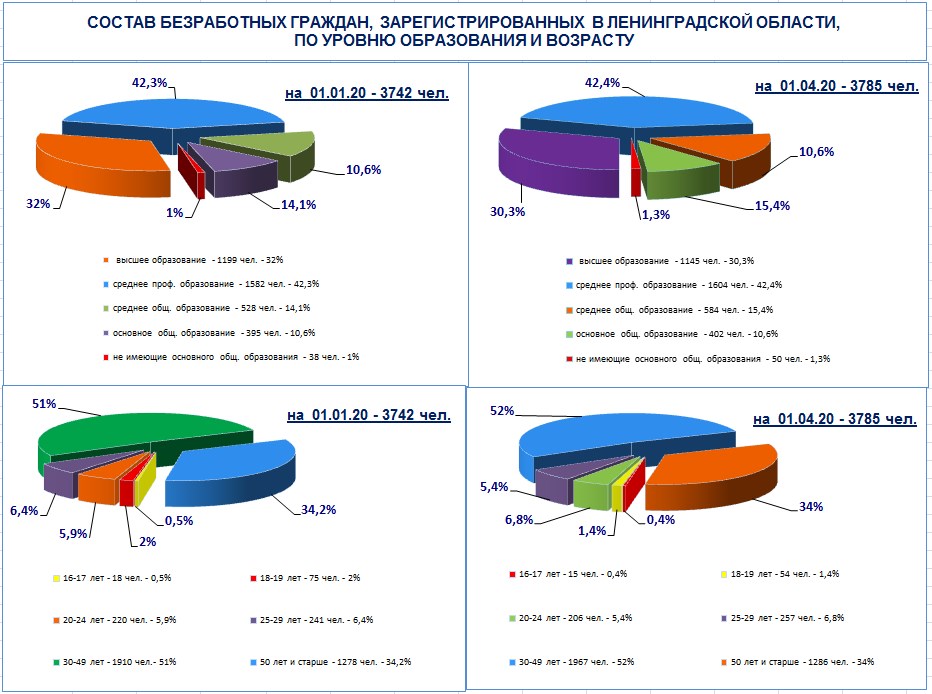 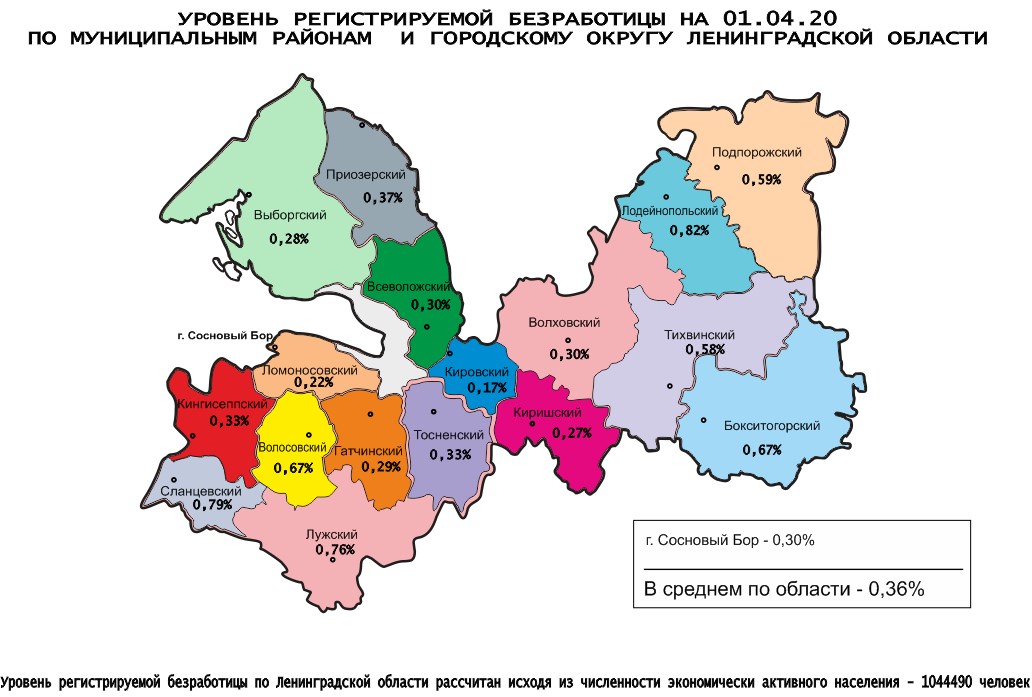 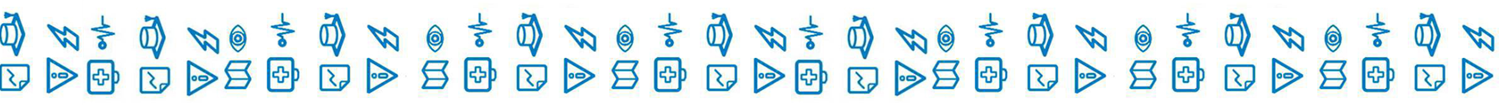 АДМИНИСТРАЦИЯ ЛЕНИНГРАДСКОЙ ОБЛАСТИ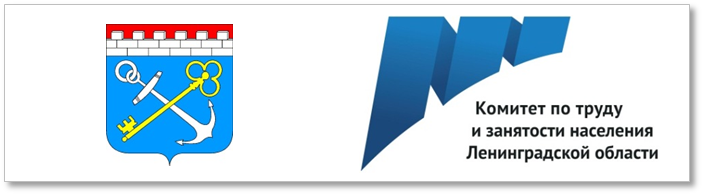 СИТУАЦИЯна рынке труда Ленинградской областии основные результаты работы комитета по труду и занятости населенияЛенинградской областив 1 квартале 2020 года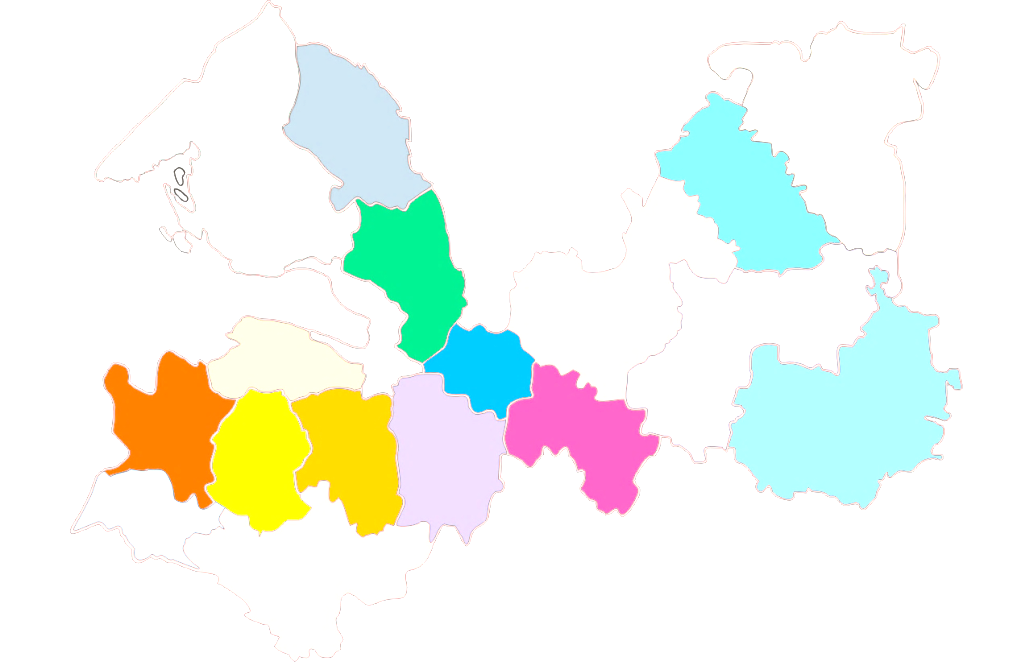 в том числе:в том числе:в том числе:в том числе:в том числе:в том числе:в том числе:в том числе:в том числе:в том числе:в том числе:в том числе:Продолжительность периода безработицыВсего безработных, чел.Всего безработных, чел.Всего безработных, чел.молодежь ввозрасте 16-29 лет, чел.молодежь ввозрасте 16-29 лет, чел.женщины, чел.женщины, чел.инвалиды, чел.инвалиды, чел.инвалиды, чел.жителисельской местности, чел.жителисельской местности, чел.жителисельской местности, чел.01.01.01.01.01.04.01.01.01.04.01.01.01.01.01.04.01.01.01.01.01.04.01.01.01.01.01.01.01.04.202020202020 20202020 202020202020 202020202020 2020202020202020 Всего по области3742374237855545321975197520033633633841138113811381130до 1 месяца585585593107110293293298444458169169169158от 1 до 4 месяцев18821882186529729210151015977170170204582582582566от 4 до 8 месяцев827827983135114443443553727265252252252308от 8 месяцев до 1 года292292213111215015011951513093939360более 1 года1561561314474745626262742424238Средняя продолжительность безработицы, мес.4,14,14,03,23,14,04,04,04,94,94,34,14,14,14,0водитель – 1326электромонтажник – 301токарь – 94слесарь – 1054продавец – 273плотник – 85швея – 714электрик, электромонтер – 270каменщик – 76оператор – 676повар – 221электросварщик – 60тракторист – 540маляр, штукатур – 211станочник – 50машинист – 356монтажник – 186сварщик – 19электрогазосварщик – 349стропальщик – 117военнослужащий – 638фельдшер – 162бухгалтер – 75инженер – 599охранник – 158механик – 56врач – 532техник – 120инспектор – 54педагог (преподаватель, учитель) – 389менеджер – 113администратор – 53медицинская сестра – 336воспитатель – 108экономист – 30агент – 291мастер – 89технолог – 29полицейский (следователь) – 168кассир – 82рабочие (включая подсобных рабочих, кухонных рабочих, дорожных рабочих, рабочих) – 897рабочие (включая подсобных рабочих, кухонных рабочих, дорожных рабочих, рабочих) – 897рабочие (включая подсобных рабочих, кухонных рабочих, дорожных рабочих, рабочих) – 897стрелок – 550грузчик – 81горничная – 19уборщик – 458дворник – 61сторож (вахтер) – 17мойщик – 126животновод – 38сортировщик – 15монтер пути – 112обработчик – 31почтальон – 8кладовщик – 101овощевод – 28укладчик (упаковщик) – 89санитар – 22Таблица 1Таблица 1Показатели, характеризующие изменение ситуации на рынке труда Ленинградской области, Показатели, характеризующие изменение ситуации на рынке труда Ленинградской области, Показатели, характеризующие изменение ситуации на рынке труда Ленинградской области, Показатели, характеризующие изменение ситуации на рынке труда Ленинградской области, Показатели, характеризующие изменение ситуации на рынке труда Ленинградской области, Показатели, характеризующие изменение ситуации на рынке труда Ленинградской области, Показатели, характеризующие изменение ситуации на рынке труда Ленинградской области, Показатели, характеризующие изменение ситуации на рынке труда Ленинградской области, Показатели, характеризующие изменение ситуации на рынке труда Ленинградской области, Показатели, характеризующие изменение ситуации на рынке труда Ленинградской области, Показатели, характеризующие изменение ситуации на рынке труда Ленинградской области, Показатели, характеризующие изменение ситуации на рынке труда Ленинградской области, муниципальных районов, городского округа  Ленинградской области за 1 квартал 2019-2020 гг.муниципальных районов, городского округа  Ленинградской области за 1 квартал 2019-2020 гг.муниципальных районов, городского округа  Ленинградской области за 1 квартал 2019-2020 гг.муниципальных районов, городского округа  Ленинградской области за 1 квартал 2019-2020 гг.муниципальных районов, городского округа  Ленинградской области за 1 квартал 2019-2020 гг.муниципальных районов, городского округа  Ленинградской области за 1 квартал 2019-2020 гг.муниципальных районов, городского округа  Ленинградской области за 1 квартал 2019-2020 гг.муниципальных районов, городского округа  Ленинградской области за 1 квартал 2019-2020 гг.муниципальных районов, городского округа  Ленинградской области за 1 квартал 2019-2020 гг.муниципальных районов, городского округа  Ленинградской области за 1 квартал 2019-2020 гг.муниципальных районов, городского округа  Ленинградской области за 1 квартал 2019-2020 гг.муниципальных районов, городского округа  Ленинградской области за 1 квартал 2019-2020 гг.муниципальных районов, городского округа  Ленинградской области за 1 квартал 2019-2020 гг.№МуниципальныеИщущие работуИщущие работу01.04.20  к 01.04.19,               %01.04.20  к 01.04.19,               %01.04.20  к 01.01.20,             %п/прайоны,Поставлено на учет, чел.Поставлено на учет, чел.1 кв. 2020  кСостоит на учете, чел.Состоит на учете, чел.Состоит на учете, чел.Состоит на учете, чел.Состоит на учете, чел.Состоит на учете, чел.01.04.20  к 01.04.19,               %01.04.20  к 01.04.19,               %01.04.20  к 01.01.20,             %городской округ1 кв.              2019 года1 кв.              2020 года1 кв. 2019,Состоит на учете, чел.Состоит на учете, чел.Состоит на учете, чел.Состоит на учете, чел.Состоит на учете, чел.Состоит на учете, чел.01.04.20  к 01.04.19,               %01.04.20  к 01.04.19,               %01.04.20  к 01.01.20,             %1 кв.              2019 года1 кв.              2020 года%на 01.04.18на 01.04.18на 01.01.20на 01.01.20на 01.04.20на 01.04.2001.04.20  к 01.04.19,               %01.04.20  к 01.04.19,               %01.04.20  к 01.01.20,             %АБ1234455667781.Бокситогорский 26725896,626426422322321621681,881,896,92.Волосовский 29125688,034134124124123123167,767,795,93.Волховский 42234180,830230220020023323377,277,2116,54.Всеволожский 7581055139,271871889489411711171163,1163,1131,05.Выборгский 50043286,440040033133137637694,094,0113,66.Гатчинский 63252883,5571571673673632632110,7110,793,97.Кингисеппский 30225684,828328320820820120171,071,096,68.Киришский 38535090,931631616016020520564,964,9128,19.Кировский 189291154,0208208155155232232111,5111,5149,710.Лодейнопольский 16213985,818618613213215115181,281,2114,411.Ломоносовский 69155224,68585109109160160188,2188,2146,812.Лужский 40033182,842642636136138738790,890,8107,213.Подпорожский 1368965,414714712712711911981,081,093,714.Приозерский 13113099,215215212212215015098,798,7123,015.Сланцевский 26722483,928728717217221021073,273,2122,116.Сосновоборский г.о.20319596,123123116816817817877,177,1106,017.Тихвинский 36333492,034234234634629729786,886,885,818.Тосненский 334465139,2387387331331431431111,4111,4130,2Итого по области58115829100,356465646495349535580558098,898,8112,7Таблица 2№МуниципальныеБезработные01.04.20 к01.04.20  кп/прайоны,Поставлено на учет, чел.Поставлено на учет, чел.Поставлено на учет, чел.1 кв. 2019 к 1 кв. 2020, %Состоит на учете, чел.Состоит на учете, чел.Состоит на учете, чел.Состоит на учете, чел.Состоит на учете, чел.01.04.19,01.01.20,городской округ1 кв.              2019 года1 кв.              2019 года1 кв.              2020 года1 кв. 2019 к 1 кв. 2020, %Состоит на учете, чел.Состоит на учете, чел.Состоит на учете, чел.Состоит на учете, чел.Состоит на учете, чел.%%1 кв.              2019 года1 кв.              2019 года1 кв.              2020 года1 кв. 2019 к 1 кв. 2020, %на 01.04.19на 01.04.19на 01.01.20на 01.01.20на 01.04.20АБ112344556781.Бокситогорский 168168173103,020820818318318789,9102,23.Волосовский 17817814581,526026021021017466,982,94.Волховский 17217215891,921021014414417482,9120,85.Всеволожский 285285410143,9384384609609623162,2102,36.Выборгский 213213256120,2263263297297304115,6102,47.Гатчинский 295295315106,8378378441441426112,796,68.Кингисеппский 14314312083,919319316416414374,187,29.Киришский 18118110256,420120112312311155,290,210.Кировский 1041046360,61231231101109577,286,411.Лодейнопольский 12212210686,915415412012014191,6117,512.Ломоносовский 484894195,85555707098178,2140,013.Лужский 203203227111,830330328328329095,7102,514.Подпорожский 89897280,911611612112110792,288,415.Приозерский 888892104,5119119111111127106,7114,416.Сланцевский 20320315475,926026015715718169,6115,317.Сосновоборский г.о.878790103,4109109119119110100,992,418.Тихвинский 16816816799,425225225725723794,092,219.Тосненский 18918917793,7242242223223257106,2115,2Итого по области29362936292199,53830383037423742378598,8101,1Таблица 3№МуниципальныеТрудоустроеноТрудоустроеноТрудоустроеноТрудоустроеноп/прайоны,всего, чел. всего, чел. всего, чел. 1 квартал 2020 года к 
1 кварталу 2019 года, %Отношение трудоустроенных к ищущим работу гражданам за,                                                                         %Отношение трудоустроенных к ищущим работу гражданам за,                                                                         %городской округвсего, чел. всего, чел. всего, чел. 1 квартал 2020 года к 
1 кварталу 2019 года, %Отношение трудоустроенных к ищущим работу гражданам за,                                                                         %Отношение трудоустроенных к ищущим работу гражданам за,                                                                         %1 квартал 2019 года1 квартал 2019 года1 квартал 2020 года1 квартал 2020 года к 
1 кварталу 2019 года, %Отношение трудоустроенных к ищущим работу гражданам за,                                                                         %Отношение трудоустроенных к ищущим работу гражданам за,                                                                         %1 квартал 2019 года1 квартал 2019 года1 квартал 2020 года1 квартал 2020 года к 
1 кварталу 2019 года, %1 квартал 2019 года1 квартал 2020 годаAБ1123451.Бокситогорский 5959119201,722,346,12.Волосовский 6565115176,919,144,93.Волховский 19519519399,064,656,64.Всеволожский 243243309127,233,829,35.Выборгский 24724723796,061,854,96.Гатчинский 23923921991,641,941,57.Кингисеппский 115115153133,040,659,88.Киришский 156156175112,249,450,09.Кировский 9292116126,144,239,910.Лодейнопольский 161638237,58,627,311.Ломоносовский 47473778,755,323,912.Лужский 118118127107,627,738,413.Подпорожский 242438158,316,342,714.Приозерский 494955112,232,242,315.Сланцевский 87876069,030,326,816.Сосновоборский г.о.111111126113,548,164,617.Тихвинский 105105177168,630,753,018.Тосненский 9090122135,623,326,2Итого по области205820582416117,436,541,4Таблица 4Таблица 4№Муниципальные     Наличие свободных рабочих мест, ед.     Наличие свободных рабочих мест, ед.     Наличие свободных рабочих мест, ед.     Наличие свободных рабочих мест, ед.     Наличие свободных рабочих мест, ед.     Наличие свободных рабочих мест, ед.Уровень регистриремой безработицы, %Уровень регистриремой безработицы, %Уровень регистриремой безработицы, %Уровень регистриремой безработицы, %Уровень регистриремой безработицы, %Уровень регистриремой безработицы, %п/прайоны,01.04.20 к01.04.20 к01.04.20 кувелич.(+), уменьш.(-) на пунктыувелич.(+), уменьш.(-) на пунктыувелич.(+), 
уменьш. (-) на пунктыгородской округ на 01.04.19на 01.01.20на 01.04.2001.04.19,01.04.19,01.01.20,  на 01.04.19на 01.01.20на 01.04.20увелич.(+), уменьш.(-) на пунктыувелич.(+), уменьш.(-) на пунктыувелич.(+), 
уменьш. (-) на пункты%%%01.04.20-01.04.1901.04.20-01.04.1901.04.20-01.01.20АБ12344567899101.Бокситогорский 36433935196,496,4103,50,730,650,67-0,06-0,060,022.Волосовский 424517504118,9118,997,51,040,810,67-0,37-0,37-0,143.Волховский 8861090890100,5100,581,70,360,240,30-0,06-0,060,064.Всеволожский 363725622 45467,567,595,80,190,300,300,110,110,005.Выборгский 117510931 494127,1127,1136,70,250,280,280,030,030,006.Гатчинский 223517821 68775,575,594,70,260,300,290,030,03-0,017.Кингисеппский 73410801 233168,0168,0114,20,450,380,33-0,12-0,12-0,058.Киришский 4011044461115,0115,044,20,490,300,27-0,22-0,22-0,039.Кировский 106711851 233115,6115,6104,10,230,190,17-0,06-0,06-0,0210.Лодейнопольский 73051633145,345,364,10,900,700,82-0,08-0,080,1211.Ломоносовский 138415431 32395,695,685,70,130,160,220,090,090,0612.Лужский 96465777380,280,2117,70,800,740,76-0,04-0,040,0213.Подпорожский 45845141590,690,692,00,640,670,59-0,05-0,05-0,0814.Приозерский 7389821 009136,7136,7102,70,390,320,37-0,02-0,020,0515.Сланцевский 362348362100,0100,0104,01,130,690,79-0,34-0,340,1016.Сосновоборский г.о.167016271 870112,0112,0114,90,290,320,300,010,01-0,0217.Тихвинский 137912471 17685,385,394,30,620,630,58-0,04-0,04-0,0518.Тосненский 173214521 32976,776,791,50,310,280,330,020,020,05Итого по области20340195151889592,992,996,80,370,360,36-0,01-0,010,00